Opgeleverde producten Opgeleverde producten Opgeleverde producten Opgeleverde producten Opgeleverde producten Opdracht Datum en  Paraaf Datum en  Paraaf Beoordeling / opmerkingen Beoordeling / opmerkingen Werken met Excel*  Werken met Word* Onderzoek naar onderzoek Onderzoeksvraag* Onderzoek naar verslag  Plan van aanpak*  jezelf presenteren reflectieverslag Presentatie van het onderzoek Verslag / rapport naar aanleiding van het onderzoek *=voorwaarde om te kunnen starten met je onderzoek *=voorwaarde om te kunnen starten met je onderzoek *=voorwaarde om te kunnen starten met je onderzoek *=voorwaarde om te kunnen starten met je onderzoek *=voorwaarde om te kunnen starten met je onderzoek .Aanvullende informatie .Aanvullende informatie .Aanvullende informatie .Aanvullende informatie .Aanvullende informatie Deze volledig afgetekende aftekenkaart vaardigheden geldt als voorwaarde voor de overgang Laat daarom na elke stap deze kaart aftekenen.  Neem de (afgetekende) kaart op in je portfolio. Bij het plegen van fraude (bijvoorbeeld het vervalsen van handtekeningen) wordt de aftekenkaart ongeldig verklaard. Deze volledig afgetekende aftekenkaart vaardigheden geldt als voorwaarde voor de overgang Laat daarom na elke stap deze kaart aftekenen.  Neem de (afgetekende) kaart op in je portfolio. Bij het plegen van fraude (bijvoorbeeld het vervalsen van handtekeningen) wordt de aftekenkaart ongeldig verklaard. Deze volledig afgetekende aftekenkaart vaardigheden geldt als voorwaarde voor de overgang Laat daarom na elke stap deze kaart aftekenen.  Neem de (afgetekende) kaart op in je portfolio. Bij het plegen van fraude (bijvoorbeeld het vervalsen van handtekeningen) wordt de aftekenkaart ongeldig verklaard. Deze volledig afgetekende aftekenkaart vaardigheden geldt als voorwaarde voor de overgang Laat daarom na elke stap deze kaart aftekenen.  Neem de (afgetekende) kaart op in je portfolio. Bij het plegen van fraude (bijvoorbeeld het vervalsen van handtekeningen) wordt de aftekenkaart ongeldig verklaard. Deze volledig afgetekende aftekenkaart vaardigheden geldt als voorwaarde voor de overgang Laat daarom na elke stap deze kaart aftekenen.  Neem de (afgetekende) kaart op in je portfolio. Bij het plegen van fraude (bijvoorbeeld het vervalsen van handtekeningen) wordt de aftekenkaart ongeldig verklaard. Eindbeoordeling Onvoldoende – voldoende – goed  (omcirkel)Toelichting:Eindbeoordeling Onvoldoende – voldoende – goed  (omcirkel)Toelichting:Eindbeoordeling Onvoldoende – voldoende – goed  (omcirkel)Toelichting:Eindbeoordeling Onvoldoende – voldoende – goed  (omcirkel)Toelichting:Eindbeoordeling Onvoldoende – voldoende – goed  (omcirkel)Toelichting:Handtekening docent/instructeur Handtekening docent/instructeur Handtekening deelnemer Handtekening deelnemer Voldoende afgetekend Datum / stempel school 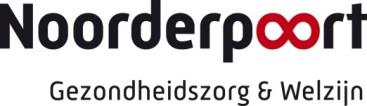 